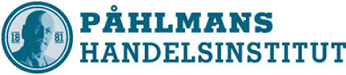 Retorik och presentationsteknik - våga föra din talan, onlineKursinnehåll: Del 1 Förståelse Del 2 Kroppen, Rösten, Språket Del 3 Förberedelser Balans och kontroll Upplevda situationer  Logik och känslor Fysiska förutsättningar och reaktioner Ta kontroll Övningar Struktur Sammanfattning Kroppen Balans, Kontroll, Trygghet Övning - Nuläge Exempel och filmer Kroppsspråk, träning Talarpositioner, träning Mentalisering, övningar Sammanfattning 
Rösten Talarsituationer Röstgrund och Röstläge Andning och tekniker Övningar Röstträning olika röster Övningar Sammanfattning 
Språket Språk är makt Retorik Centrala ord och uttryck Taltempo Träningsuppgifter Förmågan att lyssna Sammanfattning Trygghet - Balans, Kontroll, Tanke, Känsla Praktiska förberedelser Tänk om… Träning: lär dig tala inför andra och faktiskt tycka om det Manus och dess delar Medvetna pauser Memorering Metoder och tekniker, träning I och ur fokus Koncentration Viktigt vid tekniska problem Fysiska symtom Övning Efteranalys Avslut 